проект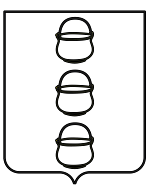 СОВЕТ ДЕПУТАТОВ
ГОРОДСКОГО ОКРУГА КОТЕЛЬНИКИ
МОСКОВСКОЙ ОБЛАСТИРЕШЕНИЕ______нет_____ № __27.12.2022________г. КотельникиО внесении изменений в решение Совета депутатовгородского округа Котельники Московской области от 16.12.2021 №1/37 «О бюджете городского округаКотельники Московской области на 2022 годи на плановый период 2023 и 2024 годов»В соответствии с Бюджетным кодексом Российской Федерации, Федеральным законом от 06.10.2003 №131-ФЗ «Об общих принципах организации местного самоуправления в Российской Федерации», Уставом городского округа Котельники Московской области, Решением Совета депутатов городского округа Котельники Московской области от 22.09.2021 №1/33 «Об утверждении Положения о бюджетном процессе в городском округе Котельники» Совет депутатов городского округа Котельники Московской областиРЕШИЛ:1. Внести в решение Совета депутатов городского округа Котельники Московской области от 16.12.2021 № 1/37 «О бюджете городского округа Котельники Московской области на 2022 год и на плановый период 2023 и 2024 годов» следующие изменения:1.1.	Приложение 1 «Поступления доходов в бюджет городского округа Котельники Московской области в 2022 году», изложить в редакции согласно Приложению 1 к настоящему Решению.1.2.	В приложение 2 «Прогноз бюджета городского округа Котельники Московской области на плановый период 2023 и 2024 годов», изложить
в редакции согласно Приложению 2 к настоящему Решению.1.3.	В приложение 3 «Расходы бюджета городского округа Котельники Московской области на 2022 год по разделам, подразделам, целевым статьям (муниципальным программам и непрограммным направлениям деятельности), группам и подгруппам видов расходов классификации расходов бюджетов», изложить в редакции согласно Приложению 3 к настоящему Решению.1.4.	В приложение 4 «Расходы бюджета городского округа Котельники Московской области на плановый период 2023 и 2024 годов по разделам, подразделам, целевым статьям (муниципальным программам и непрограммным направлениям деятельности), группам и подгруппам видов расходов классификации расходов бюджетов», изложить в редакции согласно Приложению 4 к настоящему Решению.1.5.	В приложение 5 «Ведомственная структура расходов бюджета городского округа Котельники Московской области на 2022 год», изложить
в редакции согласно Приложению 5 к настоящему Решению.1.6.	В приложение 6 «Ведомственная структура расходов бюджета городского округа Котельники Московской области на плановый период 2023
и 2024 годов», изложить в редакции согласно Приложению 6 к настоящему Решению.1.7.	В приложение 7 «Расходы бюджета городского округа Котельники Московской области на 2022 год по целевым статьям (муниципальным программам и непрограммным направлениям деятельности), группам
и подгруппам видов расходов классификации расходов бюджетов», изложить
в редакции согласно Приложению 7 к настоящему Решению.1.8.	В приложение 8 «Расходы бюджета городского округа Котельники Московской области на плановый период 2023 и 2024 годов по целевым статьям (муниципальным программам и непрограммным направлениям деятельности), группам и подгруппам видов расходов классификации расходов бюджетов», изложить в редакции согласно Приложению 8 к настоящему Решению.1.9.	В приложение 9 «Источники внутреннего финансирования дефицита бюджета городского округа Котельники Московской области на 2021 год и на плановый период 2022 и 2023 годов», изложить в редакции согласно Приложению 9 к настоящему Решению.1.10. Приложение 14 «Бюджетные инвестиции в объекты капитального строительства муниципальной собственности городского округа Котельники Московской области в 2022 год и плановый период 2023 и 2024 годов» изложить в редакции согласно Приложению 10 к настоящему Решению.1.11. Приложение 13 «Перечень главных администраторов доходов бюджета городского округа Котельники Московской области на 2022 год
и на плановый период 2023 и 2024 годов» изложить в редакции согласно Приложению 11 к настоящему Решению.2. Статью 1 изложить в следующей редакции: «1. Утвердить основные характеристики бюджета городского округа Котельники Московской области на 2022 год:а) общий объем доходов бюджета городского округа Котельники Московской области в сумме 2 319 010,80 тыс. руб., в том числе объем межбюджетных трансфертов, получаемых из бюджетов бюджетной системы Российской Федерации в сумме 1 101 578,80 тыс. руб.б) общий объем расходов бюджета городского округа Котельники Московской области в сумме 2 484 295,26 тыс. руб.в) дефицит бюджета городского округа Котельники Московской области
в сумме 165 284,46 тыс. руб., что составляет 13,6% к общей сумме доходов
без учета безвозмездных поступлений.г) предусмотреть в источниках финансирования дефицита бюджета снижение остатков на счетах по учету средств бюджета в размере 135 951,00 тыс. руб.».3. Статью 2 изложить в следующей редакции: «1. Утвердить основные характеристики бюджета городского округа Котельники Московской области на плановый период 2023 и 2024 годов:а) общий объем доходов бюджета городского округа Котельники Московской области на 2023 год в сумме 3 903 875,00 тыс. руб., в том числе объем межбюджетных трансфертов, получаемых из бюджетов бюджетной системы Российской Федерации в сумме 2 619 515,89 тыс. руб. и на 2024 год
в сумме 5 595 522,43 тыс. руб., в том числе объем межбюджетных трансфертов, получаемых из бюджетов бюджетной системы Российской Федерации в сумме 4 214 556,09 тыс. руб.б) общий объем расходов бюджета городского округа Котельники Московской области на 2023 год в сумме 4 026 552,18 тыс. руб., в том числе условно утвержденные расходы в сумме 36 000,00 тыс. руб. и на 2024 год
в сумме 5 694 972,79 тыс. руб., в том числе условно утвержденные расходы
в сумме 75 000,00 тыс. руб.в) дефицит бюджета городского округа Котельники Московской области на 2023 год в сумме 122 677,18 тыс. руб., что составляет 9,6% к общей сумме доходов без учета безвозмездных поступлений и на 2024 год в сумме 99 450,36 тыс. руб., что составляет 7,2 % к общей сумме доходов без учета безвозмездных поступлений.».4. Статью 10 изложить в следующей редакции: «Установить объем бюджетных ассигнований, направляемых на исполнение публичных нормативных обязательств (313) на 2022 год в размере 8 480,72 тыс. руб., на 2023 год в размере 400,00 тыс. руб., на 2024 год в размере 400,00 тыс. руб.».5. Настоящее решение опубликовать в газете «Котельники Сегодня»
и разместить на сайте городского округа Котельники Московской области в сети Интернет.6. Направить настоящее решение Главе городского округа Котельники Московской области для подписания и обнародования.Председатель Совета депутатов городского округа КотельникиМосковской области                                                                         А.И. БондаренкоГлава городского округа Котельники Московской области                                                      С.А. Жигалкин